附件潍坊市2023年下半年各测试点普通话证书领取信息表县市区领取时间领取方式联系人联系电话奎文区2024年1月3日-5日上午8:30-11:30下午13:30-17:301.现场领取。持考生本人成绩查询截图领取，可代领、可邮寄。地址：奎文区教体局B310室（民生街与北海路以西50米路北）2.邮寄。已填写信息的，由邮局安排邮寄，邮费到付。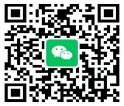 邮政电话：19862695963 （只限奎文考生扫码邮寄）  任凤玲6036066潍城区2024年1月3日-5日上午9:00-11:30下午13:00-17:00①现场领取。地址：潍城区彩虹路1799号（北宫街与彩虹路交叉口北200米路西）潍城区政务服务中心三楼东区社会事务区域教体局窗口②邮寄。已填写信息的，由邮局安排邮寄，邮费到付，邮政电话：05368075253赵经理15763032282。于新宇81884078385327坊子区2024年1月3日-5日上午8:30-11:30下午13:30-17:30①现场领取，地址：坊子区教体局308室②邮寄，已填写信息的，由邮局安排邮寄，邮费到付，邮政电话：0536-7608100，如果测试当天没填写信息邮寄，现在想邮寄的，请在微信打开链接（https://ump.ems.com.cn/ndwz/r/Ijeqyy）填写信息，由邮局安排邮寄。于秀贞7628186寒亭区2024年1月4日-12日工作日：上午8：30—12：00         下午13：30—17：30现场领取，地址：寒亭区教体局四楼401室刘枫华7251113青州市2024年1月4日—12日工作日：上午8：30—12：00       下午13：30—17：30现场领取，地址：青州市教育和体育局西楼309室（驼山南路4398号）李莹莹3235080诸城市2024年1月3日—1月10日工作日：上午9:00-12:00下午1:00-5:00现场领取，地址：诸城市中天路567号诸城市政务服务中心二楼北区社会民生综合服务区服务台范红琴6152610寿光市邮政快递寄送。考生已在考试时进行了快递下单。邮费为到付。孟瑞红5220973安丘市2024年1月3日-5日上午8:30-12:00下午13:30-17:301.现场领取，持考生本人成绩查询截图领取。地址：安丘市教体局509房间；2.邮寄，已填写信息的由邮局安排邮寄，邮资到付。韩韬略3322957高密市邮政快递寄送，考生已在考试时进行了快递下单，邮费为到付。孙萍2537023昌邑市2024年1月4日—12日工作日：上午8：30—12：00        下午13：30—17：30现场领取，地址：昌邑市院校中街329号教育和体育局1305室基础教育科（潍坊市工业学校南门西侧高层1305室）马长娟7212217临朐县2024年1月8日-12日工作日：上午：8:00-11:30下午：14：00-17：00现场领取，地址：临朐县职教中心培训基地（县城朐阳街2099号，朐山小学大门西侧）白兴福3150350昌乐县2024年1月4日—12日工作日：上午8：30—11：30下午13：30—17：30现场领取，地址：昌乐县城关商务社区1号楼245房间窦梦菲6239191高新区2024年1月3日-5日上午9:00-11:30下午13:00-17:00现场领取，地址：潍坊高新区政务服务中心一楼西区教育分局咨询窗口王欣香13686360023